Nr.  231  din  25.02.2019  ANUNŢ COLECTIV,pentru comunicare prin publicitate              În temeiul  art. 47 alin. (5) din Legea nr. 207 din 20.07.2015 privind Codul de procedură fiscală, republicată, cu modificările şi completările ulterioare, comunicăm că au fost emise acte administrative fiscale pentru următorii contribuabili:                            Actul administrativ fiscal poate fi consultat de titularul acestuia la sediul Direcţiei Generala Impozite, Taxe si Alte Venituri Locale – Serviciul de Urmarire si Executare Silită,Amenzi din  str. Domnească nr. 13, bl. L parter.              Prezentele acte administrative fiscale se consideră communicate în termen de 15 zile de la data afişării anunţului, respectiv         .              Dacă aveţi nelămuriri în legătură cu acest anunţ, o puteţi contacta pe doamna Ciriplinschi Aurora la sediul nostru sau la numărul de telefon 0236/307790.                                                                                                                           ŞEF SERVICIU                                                                                                     Cj. Adriana EnacheNr. crtNumele şi prenumele / denumirea contribuabiluluiDomiciliul fiscal al contribuabiluluiDenumirea actului administrativ fiscal / nr. şi data actului: somatia nr.1BALANCIUC ZAHARIA-CEZARStr. PODUL INALT Nr. 5 Bl. P5 Ap. 36284475/28,11,20182BALANCIUC ZAHARIA-CEZARStr. PODUL INALT Nr. 5 Bl. P5 Ap. 36284477/28,11,20183BRUDIU IORDANStr. AVIATORILOR Nr. 4 Bl. Z1 Ap. 55300988/03,12,20184CALDARARU  AURELStr. CALUGARENI Nr. 22 Bl. U2 Ap. 37289918/19,12,20185CASLEANU ALEXANDRUStr. ALBA IULIA Nr. 1 Bl. K2A Ap. 41291864/03,12,20186CALDARE GEORGE IONELStr. NAE LEONARD Nr. 15 Bl. D8 Ap. 12291899/03,12,20187CETINER AZATStr. CALUGARENI Nr. 24 Bl. U5 Ap. 26285321/22,11,20188CIOBANU CRISTINEL-MIRELStr. NAE LEONARD Nr. 2 Bl. C4 Ap. 35286309/22,11,20189COMANESCU NECULAI-TITIStr. NAE LEONARD Nr. 45 Bl. Z6A Ap. 41308015/22,11,201810CONDURACHE VERGINICAStr. NUFARULUI Nr. 7 Bl. S8 Ap. 15303898/03,12,201811CORPACIU COSTELStr. CLUJ Nr. 7 Bl. D5C Ap. 37305489/03,12,201812 CUCOS ADRIAN CRISTINELStr. NAE LEONARD Nr. 4 Bl. C4A Ap. 33300966/03,12,201813CUCU IONUTStr. TECUCI Nr. 204 Bl. O8 Ap. 35289871/19,12,201814DUMITRACHI CRISTINAStr. MAGURA Nr. 2 Bl. K8 Ap. 6289801/19,12,201815DUMITRESCU ADRIANStr. SUCEVEI Nr. 4 Bl. M2 Ap. 35316048/22,11,201816ENESCU GEORGEStr. EREMIA GRIGORESCU Nr. 2 Bl. I1 Ap. 22299662/22,11,201817GAIU LUCIAN VALENTINStr. PODUL INALT Nr. 8 Bl. T8B Ap. 36321057/03,12,201818IFTIME ADINA DELIAStr. NAE LEONARD Nr. 37 Bl. U13 Ap. 29286134/22,11,201819IONESCU GILIUStr. CALUGARENI Nr. 18 Bl. U8 Ap. 49303922/03,12,201820IONESCU MIRCEAStr. CALUGARENI Nr. 8 Bl. U8 Ap. 49291917/03,12,201821IONESCU MIRCEAStr. CALUGARENI Nr. 8 Bl. U8 Ap. 49291893/03,12,201822IONESCU MIRCEAStr. CALUGARENI Nr. 8 Bl. U8 Ap. 49291895/03,12,201823IONESCU MIRCEAStr. CALUGARENI Nr. 8 Bl. U8 Ap. 49303921/03,12,201824IONESCU MIRCEAStr. CALUGARENI Nr. 8 Bl. U8 Ap. 49303987/03,12,201825IVASCU NICUSOR DANIELStr. PODUL INALT Nr. 8 Bl. T8B Ap. 30289816/19,12,201826JECU STELIANStr. BASARABIEI Nr. 146 Bl. N6 Ap. 68286158/22,11,201827LADARU MARIANStr. CALUGARENI Nr. 20 Bl. U4 Ap. 15288499/27,12,201828LUNGU DUMITRU DANIELStr. AUREL VLAICU Nr. 18 Bl. Z6B Ap. 27303925/03,12,201829LUNGU DUMITRU DANIELStr. AUREL VLAICU Nr. 18 Bl. Z6B Ap. 27303954/03,12,201830MARGARINT FLORINStr. NUFARULUI Nr. 2 Bl. S15 Ap. 19312237/22,11,201831MARGEAN EUSEBIU GABRIELStr. CLUJ Nr. 17 Bl. H3 Ap. 36286828/22,11,201832MARGHIDAN ALINStr. NAE LEONARD Nr. 37 Bl. U13 Ap. 14284295/22,11,201833MOCANU PETRUTAStr. CALUGARENI Nr. 8 Bl. P2A Ap. 73278870/22,11,201834MUNTEANU AURELIAStr. ALBA IULIA Nr. 5 Bl. L7 Ap. 35286100/22,11,201835NEDELCU GIONIStr. NAE LEONARD Nr. 10 Bl. C8 Ap. 60273750/22,11,201836NICOLAU CATALINStr. NUFARULUI Nr. 2 Bl. S15 Ap. 4285181/28,11,201837PALADI IONStr. CLUJ Nr. 20 Bl. D6A Ap. 59312250/22,11,201838PATRICHE DANIEL PETRISORStr. NAE LEONARD Nr. 10 Bl. C8 Ap. 61283281/28,11,201839AFTENE CAMELIA-MIHAELAStr. BASARABIEI Nr. 140 Bl. S16 Ap. 55272764/22,11,201840PETCU NICOLAE ADRIANStr. NAE LEONARD Nr. 39 Bl. U7 Ap. 53272663/22,11,201841PETRE VASILEStr. ANGHEL SALIGNY Nr. 157 Bl. I4A Ap. 72282020/20,11,201842PICATUREANU CAMELIAStr. TECUCI Nr. 191 Bl. N5 Ap. 114309864/03,12,201843PINTILIE DUMITRU SORINStr. CALUGARENI Nr. 18 Bl. U8 Ap. 119309834/03,12,201844ROMAN REMUS IULIANStr. NAE LEONARD Nr. 6 Bl. C6 Ap. 16288514/27,12,201845RUGINA NICUStr. SUCEVEI Nr. 2 Bl. K3A Ap. 36303880/03,12,201846SAMOILA CONSTANTINStr. ANGHEL SALIGNY Nr. 130 Bl. I5 Ap. 35308046/22,11,201847SERBAN CRISTIAN GIGIStr. SUCEVEI Nr. 3 Bl. O4 Ap. 1311976/03,12,201848SERBAN CRISTIAN GIGIStr. SUCEVEI Nr. 3 Bl. O4 Ap. 1311972/03,12,201849SPATARU DUMITRUStr. TECUCI Nr. 191 Bl. N5 Ap. 119321051/03,12,201850STEFAN ADRIANStr. TECUCI Nr. 204 Bl. O8 Ap. 25286276/22,11,201851STEGARU MIHAELAStr. BASARABIEI Nr. 140 Bl. S16 Ap. 17289860/19,12,201852STOICA VALERIU-ADRIANStr. AVIATORILOR Nr. 2 Bl. Z4 Ap. 8283287/28,11,201853TECARU GEORGIANA-FLORINAStr. NAE LEONARD Nr. 1 Bl. C1 Ap. 38289745/19,12,201854VRANCEANU ARTEMIS CECILIAStr. ALBA IULIA Nr. 1 Bl. K2A Ap. 3286113/22,11,201855VRANCEANU TUDORELStr. ALBA IULIA Nr. 1 Bl. K2A Ap. 3308042/22,11,2018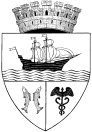 